Bundesrealgymnasium 8010 Graz, Petersgasse 110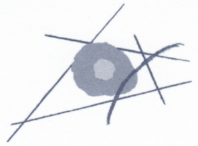 Vorwissenschaftliche ArbeitBereichTitelUntertitelVorname Nachname, KlasseMaturajahrgang JJJJBetreuer/-in: Titel Vorname NameAbgegeben am: _____________

Paraphe der Schulleitung: _____